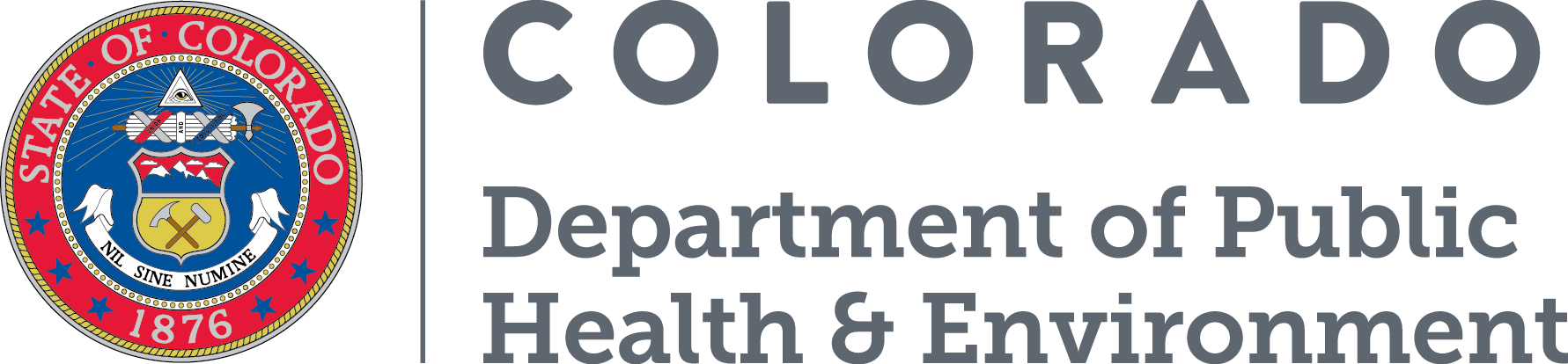 To:	Medical Records Staff at                                                                               		Date: ____________________The Colorado Department of Public Health and Environment is conducting an official public health review of maternal deaths in Colorado. The purpose of the review is to determine the causes of maternal morbidity and mortality in Colorado and identify ways to improve systems of care. Maternal mortality includes deaths occurring during pregnancy up through one year post delivery. Information is gathered and de-identified case summaries are reviewed by a committee of experts.Our review is being conducted pursuant to C.R.S.25-1.5-102(II), C.R.S. 25-1-122(2) and Board of Health rules and regulations pertaining to the reporting of selected causes of morbidity and mortality in Colorado (6 CCR-1009-8). The Department of Public Health and Environment may have access, without patient consent, to medical records of fatalities that occur in association with pregnancy or for up to one year postpartum for which an autopsy was not performed or the Department determines was insufficient to fully determine the risk factors for the death.We are asking for your cooperation with this investigation by providing information on the following individual:NAME OF PATIENT: _____________________________________________                  Date of Birth:______________                                                                     Please assist us by providing, by mail or fax, copies of the following information for the specified date(s): Date of Delivery:___________________						Date of Death:______________                                                                                                                                                Medical Records Face Sheet		      Prenatal Records		      Postpartum Records      Hospital Emergency Room Records	      Consultations			      Fetal Monitoring Strips      Admission and Discharge Summaries	      Blood Alcohol Content and/or Toxicology Screen      Labor and Delivery Records -- including nursing notes, postpartum progress notes, c-section operative reports and       anesthesia recordsComments: ____________________________________________________________________________________________________Please submit all documents to:Lauren Bardin, Maternal Health SpecialistColorado Department of Public Health and EnvironmentPSD-CYF-A4 4300 Cherry Creek Drive SouthDenver, CO 80246-1530Thank you for your assistance. If you have any questions regarding this request, please do not hesitate to contact me at (303) 692-6275 or Lauren.Bardin@state.co.us.  Sincerely,Lauren Bardin, MPH 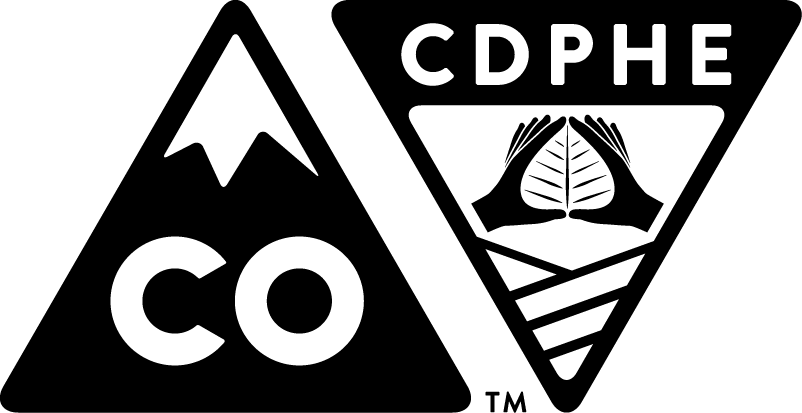 